Planning hebdomadaire anglais CE2/ semaine 10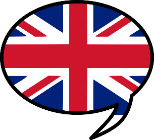 Projet : Revoir le nom des jours de la semaine et découvrir les mois de l’année.Format hybride : un même thème décliné suivant le mode d’enseignement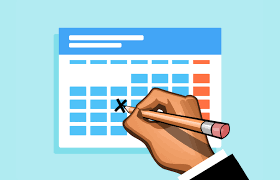 L’idée de ce planning est de proposer des activités complémentaires pour tous. A la maison, tu auras le temps pour t’entraîner individuellement. En classe, les langues serviront surtout à rythmer des temps forts dans la journée. CFT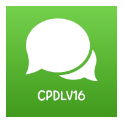 A la maisonEn classeLundiRévisionGrâce à cette vidéo, tu vas pouvoir revoir les jours de la semaine en anglais. ici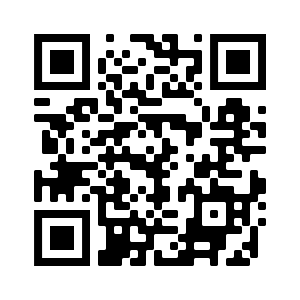 Vous allez pouvoir revoir les jours de la semaine en classe avec ton enseignant.e en répondant à la question chaque matin « What’s the day today ? It’s… »Mardidécouvrir et comprendre Regarde cette vidéo qui te présente les mois de l’année ici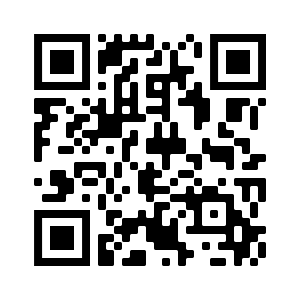  Regarde cette vidéo qui te présente les mois de l’année iciMardidécouvrir et comprendreTu peux écouter à nouveau la vidéo afin de bien entendre la prononciation des mots.Vous pouvez discuter ensemble de cette vidéo, chercher les points communs entre certains mois anglais et français par exemple…Jeudiécouter et répéterAujourd’hui, entrainez-vous à répéter le nom des mois à l’aide de cette chanson ici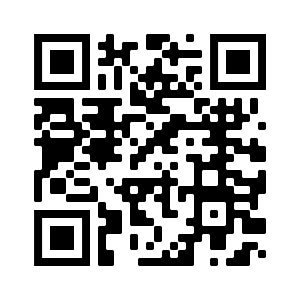 Aujourd’hui, entrainez-vous à répéter le nom des mois à l’aide de cette chanson iciJeudiécouter et répéterEcoute-la plusieurs fois afin de l’apprendre seul.e.Tu peux y arriver !Chantez-la tous ensemble en classe, entre 2 activités : ça réveille !Vendredimémoriser Aujourd’hui, entraine-toi à mémoriser le nom des mois en faisant des exercices ici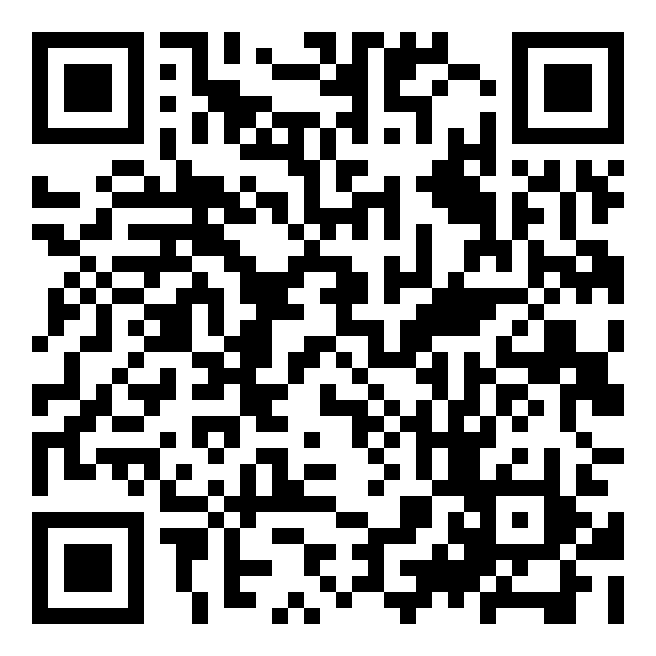 A l’aide du calendrier de la classe, indiquer le nom du mois en disant : « It’s… »Bonus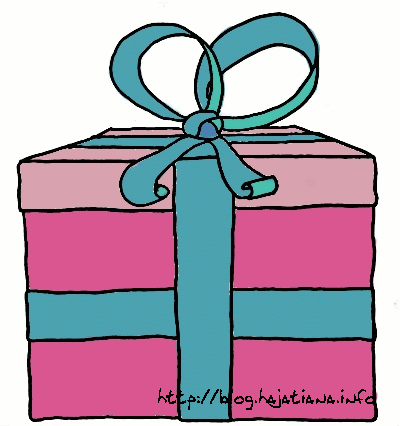 Un petit moment pour recentrer son attention en classe ou se détendre à la maison :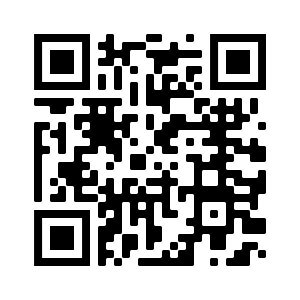 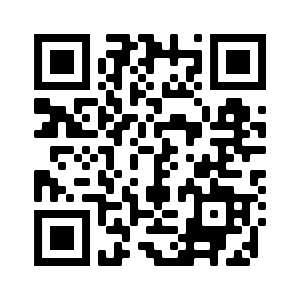 ici et làUn petit moment pour recentrer son attention en classe ou se détendre à la maison :ici et là